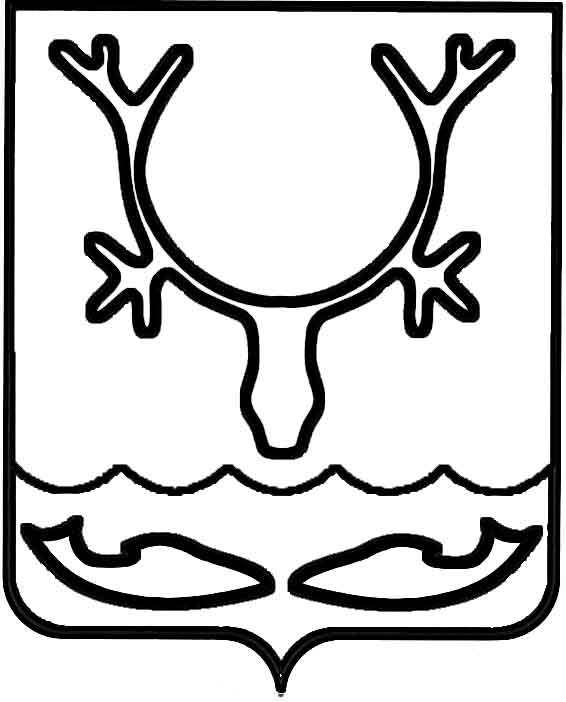 Администрация МО "Городской округ "Город Нарьян-Мар"ПОСТАНОВЛЕНИЕот “____” __________________ № ____________		г. Нарьян-МарО внесении изменений в Положение                 о предоставлении единовременной выплаты лицам, уволенным в запас после прохождения военной службы по призыву         в Вооруженных Силах Российской Федерации, утвержденное постановлением Администрации МО "Городской округ "Город Нарьян-Мар" от 09.02.2016 № 102Во исполнение муниципальной программы муниципального образования "Городской округ "Город Нарьян-Мар" "Молодежь", утвержденной постановлением Администрации МО "Городской округ "Город Нарьян-Мар" от 11.11.2013 № 2414, Администрация МО "Городской округ "Город Нарьян-Мар"П О С Т А Н О В Л Я Е Т:Внести в Положение о предоставлении единовременной выплаты лицам, уволенным в запас после прохождения военной службы по призыву в Вооруженных Силах Российской Федерации, утвержденное постановлением Администрации МО "Городской округ "Город Нарьян-Мар" от 09.02.2016 № 102, изменения:Пункт 2.1. изложить в следующей редакции: "2.1.	Правом на получение единовременной выплаты обладают лица, уволенные в запас после прохождения военной службы по призыву в Вооруженных Силах Российской Федерации в текущем или предыдущем году, имеющие регистрацию по месту жительства на территории муниципального образования "Городской округ "Город Нарьян-Мар" и размер среднедушевого дохода семьи             в течение трех месяцев, предшествующих месяцу обращения за единовременной выплатой, который не превышает двух прожиточных минимумов (далее - заявители).В целях применения настоящего положения к членам семьи заявителя относятся зарегистрированные совместно с ним супруга, мать (отец).".Пункт 2.2. изложить в следующей редакции:"2.2.	Единовременная выплата предоставляется в размере 15 000 рублей.".Абзац четвертый пункта 2.4. после слова "семьи" дополнить словами          ", либо иной документ, подтверждающий состав семьи заявителя".Абзац первый пункта 3.3. изложить в следующей редакции:"Основанием для отказа в предоставлении единовременной выплаты являются:1)	несоответствие заявителя требованиям, установленным пунктом 2.1. настоящего Положения;2)	непредставление заявителем одного или нескольких документов, указанных в пункте 2.4. настоящего заявления;3)	отсутствие денежных средств, предусмотренных муниципальной программой муниципального образования "Городской округ "Город Нарьян-Мар".".1.5.	В пункте 3.4. слова ", указанный им в заявлении" исключить.1.6.	Пункт 4.8. изложить в следующей редакции:"4.8.	Проект распоряжения о предоставлении единовременной выплаты лицам, уволенным в запас после прохождения военной службы по призыву                   в Вооруженных Силах Российской Федерации, совместно с выпиской из протокола передается председателем комиссии главе муниципального образования "Городской округ "Город Нарьян-Мар" для подписания.".1.7.	Приложение № 1 к Положению о предоставлении единовременной выплаты лицам, уволенным в запас после прохождения военной службы по призыву         в Вооруженных Силах Российской Федерации, изложить в следующей редакции:"Приложение № 1к Положению о предоставленииединовременной выплаты лицам, уволенным в запас после прохождения военной службыпо призыву в Вооруженных СилахРоссийской ФедерацииГлаве МО "Городской округ"Город Нарьян-Мар"Т.В.Федоровой_______________________________(фамилия, имя, отчество)______________________________________________________________(адрес места жительства)_______________________________(серия, номер, основного документа, удостоверяющеголичность, дата выдачи и выдавший орган)_______________________________(контактный телефон)заявление.Прошу предоставить разовую единовременную выплату в связи с увольнением в запас после прохождения военной службы по призыву в Вооруженных Силах Российской Федерации на компенсацию следующих расходов:К заявлению прилагаю следующие документы:- копия паспорта (стр. 2 - 16, 14 - 15);- справка о составе семьи, либо иной документ, подтверждающий состав семьи заявителя;- копия военного билета;- справки о доходах всех членов семьи;- копия СНИЛС;- копия свидетельства о постановке на учет физического лица в налоговом органе на территории Российской Федерации;- документ, подтверждающий банковские реквизиты.В соответствии со ст. 9 от 27.07.2006 № 152-ФЗ Федерального закона                 "О персональных данных" даю согласие Администрации МО "Городской округ "Город Нарьян-Мар" на обработку моих персональных данных, а именно совершение действий, предусмотренных пунктом 3 части 1 статьи 3 настоящего закона, в целях принятия решения по настоящему заявлению.Настоящее согласие действует со дня его подписания до дня отзыва                           в письменной форме."__" ___________ 20__ г.      ____________________ _______________________                                                         (подпись)                                     (расшифровка)".Настоящее постановление вступает в силу после его официального опубликования.0507.2016773Глава МО "Городской округ "Город Нарьян-Мар" Т.В.Федорова